St. Patrick, Corning504 Grove Ave. • Corning, IA  50841Office Phone: ……………….…........….641-322-3363
Parish Center Phone: …………….........641-322-4093
E-mail: …………..…….….Pat_Corning@yahoo.comWebsite:………………………..StPatrickCorning.comHall Rental:	…...Contact Rosie Bissell @ 712-621-0942Religious Ed/Office Manager: ……Jane Rychnovsky. . . . . . . . . . . . . . . . . . . . . . . . . . . . . . . . . . . 641-344-4089Prayer Chain: Marcella Gearheart: ..…. 641-322-3885St. Patrick, Lenox600 W. Michigan • Lenox, IA  50851Office Phone:…………………….…… 641-333-2565Email:………………………. . . . . stpatl@lenoxia.comHall Rental Scheduling:….. .Contact the parish officeSecretary/Religious Education:………Kathy EcklinMinistry of Caring:….…Kathy Ecklin at 641-333-2565                             Marilyn Rychnovsky at 641-335-2268 MASS SCHEDULE & INTENTIONS(C) Sat., Feb. 22	  4:30 p.m.  Mass, John T. Hogan(L) Sun., Feb. 23	  8:30 a.m. Mass, Mary Rychnovsky(C) Sun., Feb 23	  10:30 a.m. Mass, All Souls in Purgatory(C) Tues., Feb. 25	  Noon Mass, Alan Luther(L) Wed., Feb. 26	  5:30 p.m. Mass, People of our 										Parish(C) Wed., Feb. 26	  7:00 p.m. Mass, Ed Larson(C)Thurs., Feb. 27	  Noon Mass, Joe Jones(L) Fri., Feb. 28 	  8:30 a.m. Mass, Margaret Jones(C) Sat., Feb. 29	  4:30 p.m.  Mass, People of our Parish(L) Sun., Mar. 1	  8:30 a.m. Mass, George Sweeney(C) Sun., Mar. 1	  10:30 a.m. Mass, Jack CruiseConfession heard before all weekend masses
(C=Corning; L=Lenox)STEWARDSHIP REPORTCorning Tithes:  February 15 & 16, 2020	   $611.00HOLY AS GOD   We are called to the holiness of God. That is the extraordinary claim made in both the First Reading and Gospel this Sunday.   Yet how is it possible that we can be perfect as our Father in heaven is perfect?   Jesus explains that we must be imitators of God as His beloved children (Ephesians 5:1–2).   As God does, we must love without limit—with a love that does not distinguish between friend and foe, overcoming evil with good (see Romans 12:21).Jesus Himself, in His Passion and death, gave us the perfect example of the love that we are called to.   He offered no resistance to the evil—even though He could have commanded twelve legions of angels to fight alongside Him. He offered His face to be struck and spit upon. He allowed His garments to be stripped from Him. He marched as His enemies compelled Him to the Place of the Skull. On the cross He prayed for those who persecuted Him (see Matthew 26:53–54, 67; 27:28, 32; Luke 23:34).   In all this He showed Himself to be the perfect Son of God. By His grace, and through our imitation of Him, He promises that we too can become children of our heavenly Father.   God does not deal with us as we deserve, as we sing in this week’s Psalm. He loves us with a Father’s love. He saves us from ruin. He forgives our transgressions.   He loved us even when we had made ourselves His enemies through our sinfulness. While we were yet sinners, Christ died for us (see Romans 5:8).   We have been bought with the price of the blood of God’s only Son (see 1 Corinthians 6:20). We belong to Christ now, as St. Paul says in this week’s Epistle. By our baptism, we have been made temples of His Holy Spirit.   And we have been saved to share in His holiness and perfection. So let us glorify Him by our lives lived in His service, loving as He loves.GOD'S WORDS TO THE DESOLATECHRIST: MY CHILD, believe in Me. Put your trust in My love and mercy. Many a time, when you think that I am far from you, I am very close to you. When you feel as though everything is going wrong, then it is that you can give the best proof of your faith and your loyalty to Me. 2. You are not a failure just because things turn out differently from what you desired. Do not judge things by your disappointment or dislike. Keep discouragement out of your heart, no matter how hopeless matters may appear. Do your best and accept the results as My Will. 3. I am your Maker and your loving God. Your most hidden thoughts are clearly seen by Me. Your eternal salvation is My main interest. When you feel disinterested and disgusted with your daily activities, remember that I have good reasons for letting you feel so. If I have taken anything away from you, you cannot rightfully complain. You cannot claim anything as your own, not even yourself. All things are Mine. Without Me you are actually nothing. Even when I seem to deal harshly with you, I deserve praise and obedience, because My actions proceed from eternal wisdom, and infinite love. What I do to you is done because I love you far more than you love yourself or anyone else. When I send you any trouble or affliction, do not complain or become sad. Peace and contentment will come to you as soon as it is for your best interests. THINK: In all things God loves me and thinks of My true happiness. Because I am short-sighted and self-centered, I complain when things go wrong. God could prevent many a disagreeable experience of mine. He doesn't do so for very good reasons. As I grow older and wiser, I shall see how much I over-estimated the passing successes or comforts of earthly life. PRAY: Dear Lord, if I knew how very wise You are, and how much You love me, I would soon learn to be content with Your holy Will. In my selfishness, I desired a heaven on earth as well as after death. Now I want to accept Your Will in all things. Weather You send me consolation or desolation, let me serve You as You deserve. I shall try my best to improve myself in daily life. After I have done my best, I shall accept the results as Your holy Will.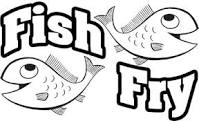    It’s Fish Fry Friday, Yeah!!!BirthdaysFebruary 23 – March 1     February 23		Sheila RamseyLENTWeds., February 26th is Ash Wednesday and the start of Lent. Masses with the distribution of ashes will be at 5:30 p.m. in Lenox and 7:00 p.m. in Corning.*** Please remember that Ash Wednesday is a day of fasting for all people 59 years old and younger, and a day of abstaining from meat for all people 14 years and older.ANNOUNCEMENTSPARISH COUNCIL MEETINGMeeting Tuesday, March 3, 2020 at 7:00 p.m. in the Parish CenterOUR  PRAYERS AND SYMPATHYAre extended to the family of Phillis Lauglin who passed away this past week. May God grant all of her family peace and comfort.KNIGHTS OF COLUMBUSFISH FRY DATES   Friday, February 28 at 5:30-7:00 Free will offering   Friday, March 13 at 5:30-7:00 Free will offeringRELIGIOUS EDUCATIONFIRST RECONCILIATION for our 2nd grade students will be held Sunday, March 1 after mass. Please keep them in your prayers as they prepare for the sacrament of Reconciliation: Ellie Amdor, Lyssa Anderson, October Edwards, Brinkley Venteicher.READINGS FOR THE WEEK of February 23, 2020
Feb 23 SUN: Lv 19: 1-2. 17-18/ Ps 103: 1-2. 3-4. 8. 10. 12-13 (8a)/ 1 Cor 3: 16-23/ Mt 5: 38-48Feb 24 Mon: Jas 3: 13-18/ Ps 19: 8. 9. 10. 15/ Mk 9: 14-29
Feb 25 Tue: Jas 4: 1-10/ Ps 55: 7-8. 9-10a. 10b-11a. 23/ Mk 9: 30-37
Feb 26 Wed: Ash Wednesday. Jl 2: 12-18/ Ps 51: 3-4. 5-6ab. 12-13. 14 and 17/ 2 Cor 5: 20 -- 6:2/ Mt 6: 1-6.16-18
Feb 27 Thu: Dt 30: 15-20/ Ps 1: 1-2. 3. 4 and 6/ Lk 9: 22-25
Feb 28 Fri: Is 58: 1-9a/ Ps 51: 3-4. 5-6ab. 18-19/ Mt 9: 14-15
Feb 29 Sat: Is 58: 9b-14/ Ps 86: 1-2. 3-4. 5-6/Lk 5: 27-32
Mar 1 SUN: Gn 2: 7-9; 3: 1-7/ Ps 51: 3-4. 5-6. 12-13. 17/ Rom 5: 12-19 or 5: 12. 17-19/ Mt 4:1-11